ΟμάδεςΑιγυπτιακός & Μινωικός πολιτισμός, Αρχαία ΕλλάδαΓεωργιάδου Δέσποινα, Ζιάκα Ελένη, Σαββουλίδου Μαρία, Σαμοπούλου ΘεοδώραΡωμαϊκός πολιτισμός & 19ος αιώναςΓεωργίου Κυριακή, Τσιναρίδου Παρασκευή, Τσιτλακίδου Νόπη, Χόντου ΧαρίκλειαΜεσαίωνας, Αναγέννηση, 18ος αιώναςΚίτση Στυλιανή, Μαυρίδου Σοφία, Μούσα-Αθανασιάδου Ισαβέλλα, Τρεμπολίτου Μαρία20ος αιώναςΠαπαδοπούλου Φανούλα, Στεφανίδου Χριστίνα, Τσαβδάρη Ιωάννα-Ολυμπία, Χατζηστρατή Κωνσταντίνα Εισαγωγή«Το πώς ντύνουμε το σώμα μας, με τι υλικά και με ποιον τρόπο, δεν είναι καθόλου ασήμαντο ή τυχαίο γεγονός για την υπόστασή μας, τη δημόσια και την ιδιωτική. Αποτελεί μέρος του εαυτού μας, την προβολή του προς τα έξω και εκφράζει την προσωπική μας υφή: το πώς θέλουμε να μας βλέπουν οι άλλοι και τα δικά μας μάτια.»Σκοπός της ερευνητικής εργασίας: Η μελέτη των ενδυματολογικών επιλογών διαφόρων πολιτισμών και κοινωνικών ομάδων ανά τους αιώνεςΕπιμέρους στόχοι: Ποια είναι τα χαρακτηριστικά στοιχεία της γυναικείας και της ανδρικής ενδυμασίας σε διάφορους πολιτισμούς (π.χ. αρχαία Αίγυπτος, μινωική Κρήτη, Μυκήνες, κλασική Αθήνα, ρωμαϊκή εποχή, Βυζάντιο, ιταλική αναγέννηση, οθωμανική αυτοκρατορία, 20ος αιώνας);Ποιες κοινωνικοπολιτισμικές αντανακλάσεις (π.χ. κοινωνική θέση, εθνολογική ομάδα, επαγγελματική απασχόληση, τοπικές συνήθειες, θρησκευτικές επιδράσεις, πρότυπα ομορφιάς) και ποιες επιδράσεις ιστορικών γεγονότων (π.χ. εθνικές επαναστάσεις, πόλεμοι, πνευματικά κινήματα)  μπορούν να ανιχνευτούν στις ενδυματολογικές επιλογές των λαών ή των κοινωνικών ομάδων σε διάφορες εποχές;Η εργασία περιλαμβάνει ένα θεωρητικό υπόβαθρο, το ιστορικό περίγραμμα των εποχών μόδας και τις ενδυματολογικές επιλογές ανά εποχή. Οι τελευταίες παρουσιάζονται με κριτήρια το φύλο, την κοινωνική τάξη και ομαδοποιούνται ανάλογα με τα είδη ενδυμασίας, τα αξεσουάρ, τα υποδήματα κλπ.Θεωρητικό υπόβαθροΟι παραστάσεις μαρτυρούν ότι το ένδυμα αποτελούσε σύμβολο εξουσίας και δύναμης του ανθρώπου που το φορούσε απέναντι των άλλων ανθρώπων. Πάντοτε άρεσε στον άνθρωπο να αλλάζει μορφή για να επιβάλλεται στους άλλους μέσα από την αληθινή μετενσάρκωση που του έδινε το ένδυμα. Στις αρχαίες κοινωνίες, στους λαούς τους πρωτόγονους, όχι μόνο το επίσημο φόρεμα αλλά και το καθημερινό λογαριάζεται πολύ. Πιστεύεται ότι είναι μέρος του ανθρώπου που το φορεί, συνέχεια, απόληξή του, ότι μετέχει στην ουσία του, έχει εμποτιστεί απ’ αυτήν. Συμβολισμός δεν υπάρχει σε όλα τα στοιχεία της ενδυμασίας. Το χρώμα όμως σαν συμβολικό στοιχείο κυριαρχεί σ’ όλους τους λαούς και σε όλες τις εποχές. Τα διάφορα μέρη της ενδυμασίας κατά καιρούς είχαν αποτρεπτικό χαρακτήρα από τα μαγικά πνεύματα, όπως η ζώνη, το μαντήλι, τα διάφορα φυλακτά, το δακτυλίδι. Μέσα λοιπόν από την ενδυμασία ο άνθρωπος βρίσκει τρόπους να εκφράζεται και να επικοινωνεί είτε άμεσα, είτε έμμεσα ή συμβολικά.ΜεθοδολογίαΓια τη διερεύνηση των ενδυματολογικών επιλογών σε διάφορες ιστορικές περιόδους χρησιμοποιήσαμε ως πηγές δεδομένων το Διαδίκτυο, απ’ όπου επιλέξαμε αξιόπιστες κατά το δυνατό ιστοσελίδες. Στη συνέχεια, ταξινομήσαμε τα δεδομένα με κριτήρια το φύλο και την κοινωνική τάξη, τα είδη ενδυμασίας, τα υποδήματα, τα αξεσουάρ κλπ. ΑνάλυσηΙστορικό περίγραμμαΑιγυπτιακός πολιτισμός H ιστορία της αρχαίας Αιγύπτου, η οποία διακρίνεται σε τρεις μεγάλες περιόδους, ενώ τριανταμία δυναστείες κυριάρχησαν μέχρι την κατάληψη της χώρας από τον Μ. Αλέξανδρο. Κατά την εποχή της λεγόμενης Αρχαίας αυτοκρατορίας (περ. από το 2650 έως το 2190 π. Χ.) το κράτος αυτό βρισκόταν στην ακμή του.  Η πτώση συνεχίστηκε ως το 2050 π.Χ. Τότε σχηματίστηκε ένα ενιαίο κράτος από την 11η δυναστεία με κέντρο την πόλη Θήβα στην Άνω Αίγυπτο, που έφτασε στην μεγαλύτερή του ακμή κατά την εποχή της 12ης  δυναστείας. Το κράτος αυτό ονομάζεται Μέση αυτοκρατορία (περ. από το 2190 έως το 1540 π.Χ.)  Οι περισσότεροι ηγεμόνες ήταν προικισμένοι με διοικητικές ικανότητες και είχαν ανοικτούς πνευματικούς ορίζοντες.  Οι ηγεμόνες του νέου Βασιλείου (1540-1075) κατόρθωσαν να εκδιώξουν τους Υξώς και ίδρυσαν ισχυρές δυναστείες με σημαντικούς φαραώ. Την περίοδο αυτή ο Φαραώ Ακενατών θέλησε να προχωρήσει σε θρησκευτικές μεταρρυθμίσεις επιβάλλοντας το μονοθεϊσμό, τη λατρεία του θεού Ήλιου.
Κλίμα: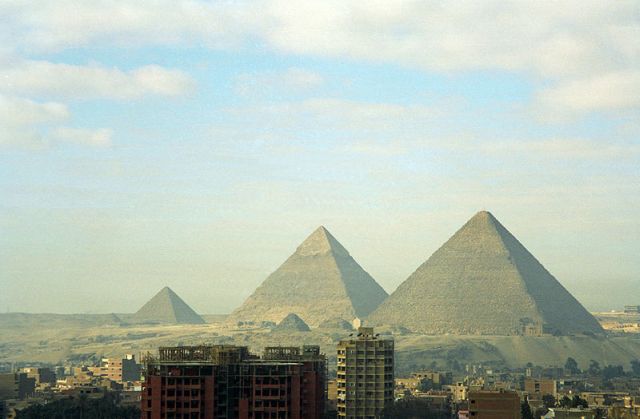 Αρχαία γύρη και άνθρακας διατηρούνται σε βαθιά θαμμένα ιζήματα στο Δέλτα του Νείλου και μαρτυρούν αρχαίες ξηρασίες και πυρκαγιές στην περιοχή, συμπεριλαμβανομένης μιας τεράστιας ξηρασίας που έγινε 4.200 χρόνια πριν και σχετίζονται με την εξαφάνιση του Παλαιού Βασιλείου της Αιγύπτου. Οι άνθρωποι έχουν μια μακρά ιστορία με την κλιματική αλλαγή. Ακόμη και οι ισχυροί Αιγύπτιοι ,κατασκευαστές των αρχαίων πυραμίδων πριν από 4.000 χρόνια , έπεσαν θύματα και από ότι φαίνεται δεν ήταν σε θέση να ανταποκριθούν σε ένα μεταβαλλόμενο κλίμα. Οι υψηλές τιμές γύρης δείχνουν μείωση των βροχοπτώσεων που σημειώθηκαν στην μέγα-ξηρασία που παρουσιάστηκε  4.200 χρόνια πριν. Κοινωνία:

 Η συμμετοχή των Αιγυπτίων στην παραγωγική διαδικασία είχε τις συνέπειες της στη διάρθρωση της κοινωνίας. Στην κορυφή βρισκόταν ο φαραώ, ο οποίος ενσάρκωνε τον επίγειο θεό αλλά και το κράτος. Σ' αυτόν ο λαός εναπέθετε τις ελπίδες του για την επιτυχία των συλλογικών του προσπαθειών. Ήταν απροσπέλαστος και η θέληση του αποτελούσε νόμο για τους υπηκόους. Στην κοινωνική ιεραρχία κάτω απ' αυτόν βρίσκονταν οι ιερείς, οι ανώτατοι κρατικοί υπάλληλοι και οι γραφείς που συγκροτούσαν την τάξη των ισχυρών. Ιδιαίτερη κοινωνική ομάδα αποτελούσαν οι επαγγελματίες στρατιωτικοί, που κληρονομούσαν το επάγγελμα και στους οποίους ο φαραώ παραχωρούσε εκτάσεις γης για καλλιέργεια. Το μεγαλύτερο όμως μέρος της αιγυπτιακής κοινωνίας αποτελούσαν οι ελεύθεροι πολίτες, γεωργοί ή τεχνίτες, που εργάζονταν σκληρά για το μεγαλείο του φαραώ.
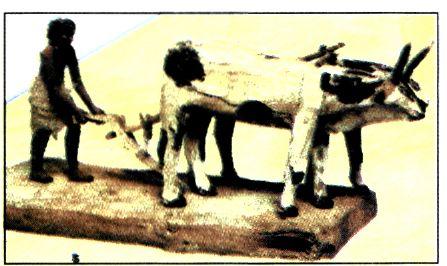 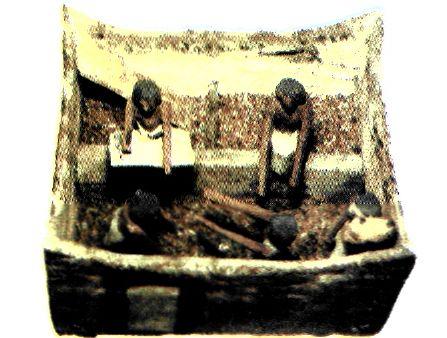  Οι δούλοι, τέλος, προέρχονταν από τους πολέμους ή αγοράζονταν από τους εμπόρους. Υπήρχαν ιδιωτικοί δούλοι, που σπανίως ξεπερνούσαν τους δύο σε κάθε οικογένεια και κρατικοί, που ανήκαν στο φαραώ και εργάζονταν στα κρατικά εργαστήρια, στους ναούς, στα ορυχεία, τα λατομεία κ.ά. Ωστόσο, στην ιεραρχημένη αιγυπτιακή κοινωνία διακρίνουμε κάποια κοινωνική ευελιξία. Ιδιαίτερα στην περίοδο του Νέου Βασιλείου, το σύστημα των κοινωνικών τάξεων δεν ήταν αυστηρά κλειστό, αφού, έστω και σε περιορισμένη κλίμακα, υπήρχε η δυνατότητα μεταπήδησης από τη μια τάξη στην άλλη. Είναι γνωστό ότι άνθρωποι ταπεινής κοινωνικής προέλευσης έφτασαν να καταλάβουν σημαντικά αξιώματα και έπαιξαν σπουδαίο ρόλο στην εποχή τους.
Μινωικός πολιτισμός
Από τις αρχές της 3ης χιλιετίας π.Χ. ο πληθυσμός στην Κρήτη βαθμιαία αυξάνεται, η γεωργία και η κτηνοτροφία γίνονται πιο συστηματικές και οι κάτοικοι οργανώνονται σε μικρούς οικισμούς. Οι Μινωίτες έχουν επαφή με άλλες περιοχές του Αιγαίου και της Ανατολικής Μεσογείου, όπως οι Κυκλάδες, η Κύπρος και η Αίγυπτος, με τις οποίες εμπορεύονται διάφορα προϊόντα. Εξάγουν λάδι, κρασί, ξυλεία, λίθινα αγγεία, ίσως υφάσματα και δέρματα. Εισάγουν μέταλλα ή άλλες πρώτες ύλες για την κατασκευή όπλων, εργαλείων και καλλιτεχνημάτων, όπως χαλκό από την Κύπρο και άργυρο από τις Κυκλάδες. Έτσι, μερικοί οικισμοί αποκτούν σιγά σιγά μεγαλύτερη έκταση και πλούτο από τους άλλους. Αυτή η εξέλιξη οδηγεί, γύρω στο 2000 π.Χ., στη μεγαλύτερη αλλαγή στην ιστορία του μινωικού πολιτισμού με την εμφάνιση των πρώτων ανακτόρων. Γύρω τους αναπτύσσονται μεγάλοι οικισμοί που μπορούν να χαρακτηριστούν πόλεις. Μέχρι σήμερα είναι γνωστά με βεβαιότητα τέσσερα τέτοια ανάκτορα, στην Κνωσό, τη Φαιστό, τα Μάλια και τη Ζάκρο. Τα πρώτα ανάκτορα καταστρέφονται γύρω στο 1700 π.Χ. από σεισμό, αλλά ξαναχτίζονται πιο επιβλητικά. Η περίοδος των δεύτερων, νέων ανακτόρων (1700-1450 π.Χ) είναι αυτή της μεγαλύτερης ακμής του μινωικού πολιτισμού. Την εποχή αυτή οι Μινωίτες κυριαρχούν στο Αιγαίο, όπου ιδρύουν αποικίες (Κύθηρα, Ρόδος) και έχουν στενές σχέσεις με την ηπειρωτική Ελλάδα, επηρεάζοντας έντονα το μυκηναϊκό πολιτισμό που κάνει τότε την εμφάνισή του.Κλίμα: Το κλίμα στο Μινωικό Πολιτισμού χαρακτηρίζεται γενικά ως εύκρατο μεσογειακό, το οποίο στους ορεινούς όγκους τείνει να διαφοροποιηθεί παρουσιάζοντας χαρακτηριστικά ηπειρωτικού τύπου. Γενικά, ένα βασικό χαρακτηριστικό του τοπικού κλίματος είναι ότι οι αποκλίσεις από περιοχή σε περιοχή είναι μεγάλες. Το ετήσιο θερμομετρικό εύρος κυμαίνεται μεταξύ 14 °C και 15 °C, η ενδοχώρα έχει γενικά θερμότερα καλοκαίρια και ψυχρότερους χειμώνες. Oι νότιες ακτές είναι θερμότερες το χειμώνα αλλά και το καλοκαίρι σε σχέση με τη βόρεια πλευρά του νησιού. Η θέση της Κρήτης στην ανατολική Μεσόγειο την καθιστά προνομιούχο σχετικά με την ηπιότητα του κλίματος και των μεταβολών του. Ο χειμώνας, που, συνήθως, ξεκινά από τα μέσα Δεκεμβρίου, είναι ήπιος με ψυχρότερους μήνες τον Ιανουάριο και το Φεβρουάριο. Η πεδινή Κρήτη είναι από τις θερμότερες περιοχές της Ελλάδας και ιδιαίτερα το ανατολικό και νότιοανατολικό της τμήμα, το οποίο αποτελεί ένα μεταβατικό τύπο μεταξύ του τυπικού μεσογειακού και του ερημικού των ακτών της βόρειας Αφρικής. Το γεγονός αυτό αποτυπώνεται και στη βλάστηση της περιοχής που μοιάζει σε πολλά σημεία με αυτή της βόρειας Αφρικής (π.χ. το πανέμορφο φοινικόδασος του Βάι).Κοινωνία: Καταρχήν ήταν μία πυραμιδική κοινωνία. Στην βάση της πυραμίδας ανήκαν οι πληθυσμοί και τα άτομα που είχαν περιέλθει σε κατάσταση δουλείας. Πιο πάνω ήταν οι δουλοπάροικοι, οι υποτελείς λαοί. Έπειτα υπήρχαν 4 τάξεις, όχι πολύ άκαμπτες, αφού επέτρεπαν το πέρασμα από τη μία στην άλλη. 
Ο βασιλιάς και οι ιερείς: Ο ρόλος του βασιλιά είναι διοικητικός, οικονομικός, δικαστικός και στρατιωτικός. Οι πολεμιστές: Στη δεύτερη τάξη ανήκαν οι πολεμιστές. Γι' αυτούς, ο πόλεμος δεν ήταν μόνο ανάγκη αλλά και χρέος. Στη στρατιωτική τους εκπαίδευση, υπήρχαν αδελφότητες και αγώνες μύησης.
 Οι καλλιεργητές και οι κτηνοτρόφοι: Στην τρίτη τάξη ανήκαν οι καλλιεργητές και οι κτηνοτρόφοι που εξασφάλιζαν τη δική τους ύπαρξη με την εργασία τους και προμήθευαν τα ανάκτορα με αγαθά. Οι τεχνίτες: Στη τέταρτη τάξη ανήκαν οι τεχνίτες. Ήταν αυτοί που στα Ελληνικά κείμενα τους ονομάζουν δημιουργούς. Απολάμβαναν δικαιώματα μετακίνησης καθώς όλοι τους χρειάζονταν στις οικοδομές, στη ναυσιπλοία, στον εξοπλισμό, στην τέχνη κ.τ.λ.Αρχαία ΕλλάδαΣημαντικό ρόλο στην διαμόρφωση  του αρχαίου ελληνικού πολιτισμού κατέχει το ήπιο μεσογειακό  κλίμα της . Στην Ελλάδα εξαιτίας  του ιδανικού κλίματος οι άνθρωποι δεν χρειάστηκε να δίνουν καθημερινά μάχη με το ακραίο πρόσωπο της φύσης  .Έτσι είχαν όλο τον χρόνο να ασχοληθούν με τις γεωργικές δουλειές , να φιλοσοφήσουν, να ταξιδέψουν και να έρθουν σε επαφή με άλλες κουλτούρες να διεξάγουν εμπόριο και να δημιουργήσουν. Αντίθετα από  τους άλλους  λαούς οι  Έλληνες αντιμετώπιζαν εξίσου την αναγκαιότητα παραγωγής υλικών και πνευματικών αγαθών. Θεωρούσαν σημαντικό να αναλώνουν χρόνο σε πνευματικές  συζητήσεις  από τις οποίες προέκυψε η γέννηση της φιλοσοφίας και της τέχνης .Απέδειξαν με τη στάση τους ότι χωρίς οικονομικό όφελος πνευματική παραγωγή είναι το ίδιο σημαντική με την παραγωγή υλικών αγαθών. Ωστόσο δεν ασχολούνταν με εργασίες βιοπορισμού ,καθώς αυτά τα προβλήματα ήταν λυμένα (οικονομική ευρωστία, δούλοι).Αντίθετα με τις αρχαίες πολυεθνικές αυτοκρατορίες οι Έλληνες ζούσαν σε πόλεις –κράτη που προσδιορίζονταν από την οικονομική  αυτάρκεια, ανεξαρτησίας και την πολιτική εξουσία(αριστοκρατία –ολιγαρχία-δημοκρατία). Το μέτρο είναι η αποφυγή της ακρότητας , η αναλογία , το όριο το ανάμεσα στην υπερβολή και την έλλειψη. Η αρετή της μεσότητας αναγνωρίστηκε από την αρχαιότητα και οι αρχαίοι δίδαξαν εμφύλια τη σπουδαιότητας της τήρησης του μέτρου σε όλες τις εκφάνσεις της ζωής μας με ρήσεις που έμειναν ανεξίτηλες  στο πέρασμα των αιώνων <<μέτρον άριστον>>.Ρωμαϊκός πολιτισμόςΗ Αρχαία Ρώμη περιγράφει  έναν πολιτισμό που είχε τις ρίζες του σε μία αγροτική κοινότητα η οποία ιδρύθηκε στην ιταλίκη χερσόνησο κατά τον  10ο αιώνα. Σύμφωνα με την παράδοση αυτή η εποχή έχει έτος έναρξης  το 753 π.Χ και  τελειώνει το 509 π.Χ. Ο ρωμαϊκός πολιτισμός  είχε σημαντική συνεισφορά στη διαμόρφωση της  νομοθεσίας, της τέχνης, της νομοθεσίας, της  λογοτεχνίας, της πολεμικής  τέχνης, της  αρχιτεκτονικής, της γλώσσας, της  τεχνολογίας όπου εξακολουθεί να επηρεάζει το σημερινό πολιτισμό. Η εκπαίδευση τους ήταν κυρίως  από τους γονείς  τους ή από μορφωμένους σκλάβους, παδαγωγούς όπου διδάσκονταν γραφή και ανάγνωση μόνο τα αγόρια. Η οικονομία του κράτους  στηρίχτηκε στον αγροτικό τομέα και στο εμπόριο αλλά και επειδή διέθετε τεράστιες  εκτάσεις  γης  με αμέτρητους  φυσικούς και ανθρώπινους πόρους. Η Ρώμη είχε ένα καλά αναπτυγμένο νομισματικό σύστημα. Η γλώσσα των Ρωμαίων ήταν Λατινικά και Ιταλικές γλώσσες. Παρόλο που τα Λατινικά παρέμειναν η επίσημη γραπτή γλώσσα ήταν τα Ελληνικά. Οι Ρωμαίοι  πίστευαν ότι κάθε άτομο, μέρος ή πράγμα είχε την δική του  ψυχή ως προς την θρησκεία. Η τέχνη ,η μουσική και η Λογοτεχνία μαρτυρούν επιρροή από τον Ελληνικό χώρο.ΑναγέννησηΗ Αναγέννηση ήταν ένα πολιτιστικό κίνημα που τοποθετείται προσεγγιστικά ανάμεσα στο 14ο  και το 17ο αιώνα, ξεκινώντας στην Ιταλία κατά τον ύστερο Μεσαίωνα, από όπου και εξαπλώθηκε στην υπόλοιπη Ευρώπη. Κατά γενική παραδοχή η Αναγέννηση έχει τις ρίζες της στη Φλωρεντία, στην περιοχή της Τοσκάνης, κατά το 14ο αιώνα. Οι ιδιαίτερες πολιτικές δομές που απαντώνται στην Ιταλία κατά τα τέλη του Μεσαίωνα οδήγησαν ορισμένους μελετητές στο συμπέρασμα πως το ασυνήθιστο αυτό πολιτικό περιβάλλον επέτρεψε την ανάδυση μιας σπάνιας πολιτιστικής άνθησης. Ο ιστορικός και πολιτικός φιλόσοφος Κουέντιν Σκίνερ τονίζει πως ο Όττο του Φρέιζινγκ (περ. 1114-1158), ένας Γερμανός επίσκοπος που επισκέφτηκε την Ιταλία το 12ο αιώνα, μαρτυρά μια ευρέως διαδεδομένη νέα φόρμα πολιτικής και κοινωνικής οργάνωσης, παρατηρώντας πως η Ιταλία φαίνεται να είχε εξέλθει από το Φεουδαλισμό με αποτέλεσμα η κοινωνία της να στηρίζεται στους εμπόρους και τις συναλλαγές. Κατά την περίοδο αυτή επικρατεί η αντιμοναρχική ιδεολογία, καθώς και οι αρετές της ισότητας, της δικαιοσύνης, της δημοκρατικότητας και της καλής διακυβέρνησης. Κρατώντας σε απόσταση ασφαλείας τόσο την Εκκλησία όσο και τις Αυτοκρατορίες, αυτές οι δημοκρατικές πόλεις αφιερώθηκαν στην έννοια της ελευθερίας. Ακόμη και τα κρατίδια που βρίσκονταν κάπως μακρύτερα από την κεντρική Ιταλία επέδειξαν αξιοσημείωτες εμπορικές δημοκρατίες, ιδίως η Δημοκρατία της Βενετίας. Παρόλο που στην πραγματικότητα επρόκειτο για ολιγαρχικά κράτη, με ελάχιστη ομοιότητα με τις σύγχρονες δημοκρατίες, είχαν πράγματι χαρακτηριστικά δημοκρατίας με λογοδοτικές κυβερνήσεις, με μορφές συμμετοχής στη διακυβέρνηση και πίστη στην ελευθερία. Ομοίως, η ιδιότητα των ιταλικών κρατιδίων ως σημαντικών εμπορικών κέντρων, τα κατέστησε σταυροδρόμια ιδεών. Οι έμποροι έφεραν μαζί τους ιδέες από τις άκρες του κόσμου, ιδιαίτερα από την Εγγύς Ανατολή. Η Βενετία ήταν η εμπορική πύλη της Ευρώπης με την Ανατολή, και παραγωγός εξαιρετικής ποιότητας γυαλιού, ενώ η Φλωρεντία ήταν η Μέκκα των υφασμάτων. Ο πλούτος που εισήλθε στην Ιταλία μέσω των δραστηριοτήτων αυτών επέφερε σημαντικά δημόσια και ιδιωτικά καλλιτεχνικά πρότζεκτ, ενώ οι ιδιώτες απέκτησαν περισσότερο ελεύθερο χρόνο για πνευματική καλλιέργεια και μελέτη.18ος αιώνας Ο 18ος αι. συνδέεται άμεσα με την Γαλλική Επανάσταση. Η Γαλλική Επανάσταση του 1789 ήταν η κοινωνική επανάσταση που κατάργησε την απόλυτη μοναρχία στην Γαλλία γκρεμίζοντας το φεουδαρχικό σύστημα και αντικαθιστώντας το με το καπιταλιστικό, και ώθησε σε αναδιοργάνωση την Ρωμαιοκαθολική Εκκλησία. Η Γαλλική Επανάσταση ενέπνευσε τους λαούς όλης της Ευρώπης να παλέψουν ενάντια στην εκμετάλλευση και την απολυταρχική μοναρχία, αποτελώντας το έναυσμα για τον ξεσηκωμό στην Ισπανία, την Ιταλία και την ΕλλάδαΗ  Κοινωνική κατάσταση στην προεπαναστατική ΓαλλίαΣτη Γαλλία επικρατούσε το κυβερνητικό σύστημα της απόλυτης μοναρχίας όπως την εποχή του Λουδοβίκου ΙΔ΄. Ο βασιλιάς με λίγους ανώτερους λειτουργούς, που τους διάλεγε ο ίδιος, νομοθετούσε, όριζε τους φόρους και διέθετε όπως του άρεσε τον δημόσιο πλούτο. Η Γαλλία δεν είχε ενοποιηθεί τελείως. Οι νόμοι, η φορολογία, οι τρόποι συναλλαγής, τα μέτρα, τα σταθμά και το νόμισμα διέφεραν από περιοχή σε περιοχή. Αυτό προκαλούσε σύγχυση και εμπόδια στο εμπόριο(και γενικά στην ανερχόμενη αστική τάξη). Το καθεστώς, συνέχεια του μεσαιωνικού, βασιζόταν στην ανισότητα. Οι κάτοικοι της Γαλλίας διακρίνονταν στους προνομιούχους και στον κοινό λαό. Οι προνομιούχοι αποτελούσαν μικρή μειοψηφία, περίπου το 2% του πληθυσμού. Αλλά αυτοί κατείχαν την περισσότερη γη, είχαν όλα τα αγαθά, ζούσαν μια τρομερά σπάταλη και πλούσια ζωή και κυβερνούσαν τον τόπο. Δύο τάξεις, ο κλήρος και οι ευγενείς, αποτελούσαν τους προνομιούχους. Μολαταύτα, στον 18ο αιώνα εμφανίζονταν εξαιρετικά απαιτητικοί. Απέκλειαν από τα ανώτερα αξιώματα και τις προσοδοφόρες θέσεις όσους είχαν κατώτερη προέλευση, δηλαδή τους μη ευγενείς.19ος αιώναςΑυτό που κυρίως χαρακτηρίζει το τελευταίο τέταρτο του 19ου αιώνα το δυτικό κόσμο είναι σίγουρα η Βιομηχανική επανάσταση. Η προσοχή στρέφεται στο προλεταριάτο, στη φτώχια και στον Μαρξ. Η μόδα ήταν καθαρά υπόθεση των πλουσίων μέχρι τη δεκαετία του 1920. Οι αστοί απέκτησαν λεφτά κυρίως από τα εργοστάσια. Οι γυναίκες εκείνη την εποχή άνηκαν στο σπίτι και πουθενά αλλού για να μεγαλώνουν τα παιδιά τους και να επιδεικνύουν τα πλούτη των συζύγων τους. Οι γυναίκες της κατώτερης τάξης δούλευαν. Τον 19ο αι. και για πολύ καιρό μέχρι σήμερα οι άνδρες είχαν μεγαλύτερη δύναμη απ’ τις γυναίκες γι’ αυτό και οι γυναίκες μιμούνταν τους άνδρες ελπίζοντας ότι και αυτές θα αποκτήσουν κάποια δύναμη. Στα τέλη του 19ου αι. θα δούμε ότι όσο ισχυροποιούνταν οι ιδέες του κινήματος της γυναικείας ανεξαρτησίας τόσο περισσότερο χαρακτηριστικά υιοθετούσαν οι γυναίκες απ’ τους άνδρες20ος αιώναςΜετά τη λήξη του A’ παγκοσμίου πολέμου οι γυναίκες αρχίζουν να γίνονται ανεξάρτητες. Οι γυναίκες καπνίζουν, αποκτούν σεξουαλική ελευθερία και πλέον μπορούν να ψηφίσουν.ΔΕΚΑΕΤΙΑ 30Η μόδα συναντά τον κινηματογράφο και το Χόλυγουντ δημιουργεί σύμβολα κομψότητας, καθώς οι γυναίκες θέλουν να είναι διαρκώς λαμπερές, όπως οι αγαπημένες τους πρωταγωνίστριεςΔΕΚΑΕΤΙΑ 40O Β’ Παγκόσμιος Πόλεμος βάζει τη μόδα σε δεύτερη μοίρα. Οι πρώτες ύλες γίνονται δυσεύρετες , αφού χρησιμοποιούνται αποκλειστικά και μόνο για τον εξοπλισμό πολέμου. Το κόστος των υφασμάτων αυξάνεται και το rayon κάνει την εμφάνιση του σαν μια πιο προσιτή πρόταση. Η μόδα παίρνει ένα πιο στρατιωτικό και επιβλητικό look. Mια «μαύρη» δεκαετία λόγω του πολέμου όπου δεν υπήρχε ιδιαίτερη ανάπτυξη στην μόδα. Θα μπορούσε κανείς να πει ότι η μόδα των γυναικών της δεκαετίας του 1940 υπαγορεύθηκε από τον Αδόλφο Χίτλερ!  Οι πολιτικές, κοινωνικές και οικονομικές τάσεις καθόρισαν τη  μόδα. Ο Δεύτερος Παγκόσμιος Πόλεμος άλλαξε τον κόσμο της μόδας για πάντα. Οι γυναίκες της εποχής εκείνης έκαναν ανακύκλωση υλικών ράβοντας παλτά και ζακέτες από παλιές κουβέρτες. Την εποχή εκείνη η εξαγωγή ενός φορέματος της υψηλής γαλλικής ραπτικής ισοδυναμούσε με την εισαγωγή ενός τόνου κάρβουνου.ΔΕΚΑΕΤΙΑ 50Η δεκαετία αυτή είναι γεμάτη από χαρά και αισιοδοξία. Στην μόδα τότε ήταν το να γίνεις γονιός, μια χαρούμενη μητέρα, όπου αποδεικνύετε από την έκρηξη γεννήσεων εκείνη την εποχή. Το όνειρο κάθε γυναίκας είναι να γίνει μια μοντέρνα μαμά και νοικοκυρά. Οι τεχνολογικές εξελίξεις, όπως η ηλεκτρική σκούπα, το ψυγείο και ο ηλεκτρικός φούρνος επιτρέπουν στις γυναίκες να ζουν έξω από την κουζίνα. Η έλευση της τηλεόρασης σχεδόν σε κάθε σπίτι αλλάζει τους ανθρώπους.ΔΕΚΑΕΤΙΑ 1960-1970Η δεκαετία του '60 ήταν η δεκαετία της βιομηχανικής ανάπτυξης, της υπερκατανάλωσης, της αύξησης των μέσων επικοινωνίας, του μαγνητοφώνου και της τηλεόρασης. Οι δεκαετίες 1960-1970 ήταν τα χρόνια των κινημάτων της αμφισβήτησης. Το φεμινιστικό κίνημα έθεσε σε νέα βάση το ρόλο της γυναίκας στην κοινωνία και διεκδίκησε ίσους όρους εργασίας. Εμφανίστηκαν οι χίπις, νέοι αντικομφορμιστές που ζούσαν ομαδικά, άφηναν μακριά μαλλιά, ντύνονταν ιδιόρρυθμα, τραγουδούσαν την ειρήνη και αυτοαποκαλούνταν "παιδιά των λουλουδιών".ΔΕΚΑΕΤΙΑ 1980Η δεκαετία της υπερβολής. Η γυμναστική γίνεται μόδα και το αθλητικό look βγαίνει και εκτός γυμναστηρίου. Το τζιν αποκτά υπογραφή και τα logos κυριαρχούν παντού. Είναι η εποχή των super - models και του καταναλωτισμού. Η γυναίκα κυνηγάει την καριέρα και γίνεται οικονομικά ανεξάρτητη.ΔΕΚΑΕΤΙΑ 1990	Μετά την υπερβολή έρχεται η απλότητα. Η σιλουέτα ελευθερώνεται και δεν μπορούμε να πούμε ότι υπάρχει ένα συγκεκριμένο στυλ. η μοναδικότητα και η προσωπικότητα είναι αυτά που χαρακτηρίζουν το στυλ του καθενός. Η μόδα εμπορευματοποιείται όσο ποτέ άλλοτε. Πλέον τα ρούχα μπορούν να καλύψουν κάθε τύπο γυναίκας και κάθε γούστο. Η ποικιλία και η απλότητα είναι δύο λέξεις που χαρακτηρίζουν αυτή την εποχή.Ενδυματολογικές επιλογέςΑρχαία Αίγυπτος
ΓΥΝΑΙΚΕΙΑ-ΕΝΔΥΜΑΣΙΑ
Οι γυναίκες φορούσαν βαριά ρούχα, κοντές φούστες, φουστανέλες και μανδύες με μεγάλα πουκάμισα. Γενικά τα γυναικεία φορέματα ήταν μονότονα. Επίσης φορούσαν μια τριγωνίκη ποδιά στην οποία υπήρχε μια στήλη με ιερογλυφικά γλυπτά.
ΝΕΟ ΒΑΣΙΛΕΙΟ:
Στην εποχή του Νέου Βασιλείου φορούσαν κομψούς πλισέ χιτώνες, κρόσια πάνω από υτο ίσιο φόρεμα.
ΑΝΩΤΕΡΗ ΤΑΞΗ:
  Οι ανώτερες τάξεις ήταν , φυσικά , οι  << αρχηγοί >>  της μόδας και στην ενδυμασία τους φαίνονται οι πρώτες αλλαγές . Τα περισσότερα ενδύματα πρέπει να ήταν φτιαγμένα στο σπίτι και υποθέτουμε ότι οι γυναίκες τα ράβανε. Στο Αρχαίο βασίλειο , μια γυναίκα συνήθως φορούσε ένα ίσιο , σφιχτό , άσπρο λινό μισοφόρι που τεντωνόταν κάτω από το στήθος μέχρι τους αστραγάλους , το στήθος ήταν καλυμμένο από τα λουριά των ώμων που κρατούσαν το φόρεμα . Επίσης, οι γυναίκες φορούσαν απλό , ίσιο φόρεμα με τιράντες , φτιαγμένο από ένα ορθογώνιο κομμάτι λινό , με ραφή στη μία πλευρά . 
ΚΟΣΜΗΜΑΤΑ:
Η Αιγυπτιακή τέχνη πσραγωγής κοσμημάτων ήταν σπουδαιότατη . Η χρήση περιδέραιων και κοσμημάτων βεβαιώνεται από την Προδυναστική Περίοδο, όταν εμφανίστηκαν οι πρώτες απλές μορφές κοσμημάτων , με σαφή , σε πολλές περιπτώσεις , αποτροπαική και μαγική χρήση . Περιδέραια , βραχιόλια , δαχτυλίδια , σκουλαρίκια , διαδήματα , ζώνες , κρίκοι αστραγάλων και επιστήθια κοσμήματα δεν ήταν αποκλειστικά γυναικείο προνόμιο , καθώς αποδεικνύεται ότι και στους άντρες άρεσε να τα χρησιμοποιούν . Τα πλούσια κτερίσματα των βασιλικών τάφων μας προσέφεραν εξαιρετικά δείγματα κοσμημάτων από χρυσό , ασήμι , ημιπολύτιμους λίθους , χρωματιστή υαλόμαζα και φαγεντιανή , που φανερώνουν την ακριβέστατη και λεπτή δουλειά των Αιγυπτίων χρυσοχόων. Τα μύδια , που συλλέγονταν κυρίως από την Ερυθρά θάλασσα και τα κελύφη  τους χρησιμοποιούνταν ως κοσμήματα και φυλαχτά.
ΠΕΡΙΠΟΙΗΣΗ ΜΑΛΛΙΩΝ:
Με τη χένα , που την έφτιαχναν από τα τριμμένα φύλλα ενός φυτού , έβαφαν τα μαλλιά τους.     Πολλές Αιγύπτιες που ξύριζαν τα κεφάλια τους ή είχαν κοντά μαλλιά φορούσαν περούκες συνήθως μαύρες αλλά και σε μαύρο τόνο του πράσινου , του μπλε ή του κόκκινου . Σε ειδικές περιπτώσεις οι περούκες τους είχαν πλούσιες μπούκλες ή ήταν στολισμένες με χάντρες . Η βάση ήταν ένα δίχτυ από πλεγμένες τρίχες , όπου στερεώνονταν οι μπούκλες. Αν και φορούσαν όλοι περούκες , δεν ήθελαν να αποκτήσουν φαλάκρα.
ΠΕΡΙΠΟΙΗΣΗ ΣΩΜΑΤΟΣ:
Υπήρχαν παρασκευάσματα που ομόρφαιναν , που ξανάνιωναν την επιδερμίδα , που έκαναν πιο σφιχτή τη σάρκα και άλλα που καταπολεμούσαν τους λεκέδες και τα σπυριά του προσώπου . Χρησιμοποιούσαν , παραδείγματος χάρη , σκόνη από αλάβαστρο και ανθρακική σόδα καθώς και ένα είδος αλατιού ανακατεμένο με μέλι , για να κάνουν την σάρκα πιο σφιχτή . Άλλες συνταγές είχαν για βάση το γαιδουρινό γάλα . Το δέρμα του κεφαλιού ήταν αντικείμενο αδιάκοπης φροντίδας . Άλλοτε γιατί ήθελαν να καταπολεμήσουν τα γκρίζα μαλλιά και να αποφύγουν το άσπρισμα των φρυδιών , άλλοτε για να αποφύγουν την φαλάκρα και άλλοτε για να κάνουν τα μαλλιά τους να ξαναφυτρώσουν.
ΑΝΔΡΙΚΗ-ΕΝΔΥΜΑΣΙΑ
 Οι Αρχαίοι Αιγύπτιοι φορούσαν ελαφρά και δροσερά ρούχα από λεπτό , άβαφο λινό ύφασμα . Τα ρούχα τους  απλώς τυλίγονταν γύρω από το σώμα , γι’ αυτό  και είχαν ελάχιστες ραφές . Επίσης , φορούσαν μάλλινα όταν ήθελαν να ζεσταθούν . Οι άντρες είχαν πάνω από σαράντα είδη κουστουμιών : φουστανέλες σε διάφορα μεγέθη και σχήματα , επίπεδα ή με πτυχές πουκάμισα , μανδύες από διαφορετικά είδη λινό . 
ΝΕΟ ΒΑΣΙΛΕΙΟ:
Οι περισσότεροι Αιγύπτιοι προτιμούσαν από το σοβαρό αυτό ντύσιμο τον πτυχωτό χιτώνα από λινό ύφασμα , που άφηνε ελεύθερο το λαιμό , εφάρμοζε στον κορμό και φάρδαινε προς τα κάτω . Πάνω από τον χιτώνα αυτόν έδεναν μια φαρδειά ζώνη που αποτελούνταν από μια πτυχωτή εσάρπα από το ίδιο το ύφασμα , που τα ελεύθερα άκρα της είχαν σχήμα τριγωνικό . Την επίσημη εμφάνιση συμπλήρωνε μια μεγάλη σγουρή περούκα , που πλαισίωνε όλο το κεφάλι και διάφορα ακριβά κοσμήματα , περιδαίρεα , ένα περιλαίμιο , μια διπλή αλυσίδα που κρεμόταν από το στήθος , βραχιόλια στον καρπό του χεριού και στα μπράτσα και πέδιλα στα πόδια.
ΠΕΡΙΠΟΙΗΣΗ ΜΑΛΛΙΩΝ:
Οι περισσότεροι άνδρες είχαν ξυρισμένα κεφάλια και μερικοί φορούσαν περούκες.
ΠΕΡΙΠΟΙΗΣΗ ΣΩΜΑΤΟΣ:
  Οι αρχαίοι Αιγύπτιοι έτριβαν το δέρμα τους με λάδια  και αρώματα . Τα αρωματικά έλαια μαλάκωναν την επιδερμίδα και την προστάτευαν από τον ήλιο και από τις αμμοθύελλες . Ήταν πολύ σημαντικό για τους Αιγυπτίους να μυρίζουν όμορφα, επειδή η δυσοσμία του σώματος ήταν ένδειξη αμαρτίας . Για να είναι σίγουροι ότι θα μύριζαν όμορφα καθ’ όλη  τη διάρκεια της ημέρας , τοποθετούσαν πάνω στο κεφάλι τους έναν κώνο , ο οποίος ήταν ποτισμένος με μια γλυκιά αλοιφή , που τις ζεστές νύχτες έλιωνε αργά πάνω στα μαλλιά τους . Ράντιζαν τα ρούχα τους με άρωμα φτιαγμένο από μύρο , λιβάνι και αρωματικά φυτά.

Αρχαία Ελλάδα
ΓΥΝΑΙΚΕΙΑ-ΕΝΔΥΜΑΣΙΑ
 Η γυναικεία ενδυμασία δε διαφέρει βασικά από την αντρική . Τακτοποίηση διαφορετική και η κοκεταρία μπορούν να της δώσουν όψη τελείως διαφορετική , αλλά ουσιαστικά πρόκειται πάντα για ένα για ένα ορθογώνιο ύφασμα από μαλλί ή από λινάρι , που το έχουν υφάνει και που το προσαρμόζουν ελεύθερα στο σώμα με αγκράφες ή με βελονιές.    Η γυναικεία ενδυμασία εκείνης της εποχής δεν έθετε θέμα κοπτικής, αλλά απαιτούσε μεγάλη ευχέρεια στην τέχνη του στολισμού . Τα ενδύματα αυτά χωριζόταν σε δύο κατηγορίες: στην εσωτερική ενδυμασία και στον πέπλο . Ο χιτώνας τους ήταν μακρύς και πιανότανε μόνο με ένα κορδόνι, το οποίο οι παντρεμένες το δένανε κάτω από το στήθος και τα νεαρά κορίτσια στο θώρακα ή στους γοφούς. Στις παρυφές ο χιτώνας ήταν στολισμένος με μια ταινία άλλου χρώματος . Στο σπίτι οι γυναίκες φορούσαν μόνο τον χιτώνα . Όταν όμως βγαίνανε έξω, φορούσανε από πάνω ένα πέπλο τριών περίπου μέτρων σε έντονο χρώμα , συνήθως κόκκινο , κίτρινο , πράσινο , γκριζογάλανο ή και λευκό . Σε περίπτωση που βγαίνανε από την πόλη , βάζανε στο κεφάλι τους ένα στρογγυλό κάλυμα , το οποίο είχε μυτερή κορυφή . Στα πόδια φορούσανε σανδάλια λευκά ή ακόμα και κίτρινα.
ΚΟΣΜΗΜΑΤΑ:
    Τα κοσμήματα ήταν αρχικά ανεπεξέργαστα αντικείμενα , όπως δόντια ζώων , θαλάσσια όστρεα , ξηροί καρποί , ή κουκούτσια , ιδιόμορφες πέτρες και άλλα πολλά  . Κατασκευάζονταν  χρυσά κοσμήματα σε περιοχές όπου ο χρυσός αφθονούσε. Με το μεταλλικό κόσμημα ασφαλώς δεν εξαφανίστηκε ο μαγικός χαρακτήρας  του φυσικού κοσμήματος . Το αντίθετο μάλιστα είναι το πιθανότερο , επειδή τα μέταλλα ήταν και από μόνα τους , για τις πρώιμες εποχές , ένα είδος μαγικών υλών. Μεγάλη σημασία δίνανε στα κοσμήματα . Συνήθιζαν να φοράνε χρυσά σπειροειδή σκουλαρίκια, χρυσά περιδέραια, χρυσά βραχιόλια στο πάνω μέρος του βραχίονα αλλά και στο ένα πόδι , δαχτυλίδια και κάτι μικρούς δακτύλιους στην κλείδωση του χεριού . Αυτό όμως που ποτέ δεν έλειπε από την τη ζωή της αρχαίας Ελληνίδας είναι ο καθρέφτης, τον οποίο συνήθιζαν όταν η ηλικία τους περνούσε να τον χαρίζουνε στην Αφροδίτη για να έχουνε την προστασία της . Τα κοσμήματα χρησιμοποιήθηκαν στη ζωή και συνόδευσαν τον ιδιοκτήτη τους στο θάνατο.
ΠΕΡΙΠΟΙΗΣΗ ΜΑΛΛΙΩΝ:
Στις αρχαίες Ελληνίδες άρεσε να περιποιούνται τα μαλλιά τους και τόνιζαν το χρώμα τους με διάφορες βαφές που γίνονταν από όστρακα ή χένα . Σύμφωνα με ιστορικά στοιχεία , στην αρχαία Ελλάδα υπήρχαν όλοι οι χρωματικοί τύποι μαλλιών με επικρατέστερο το καστανόξανθο χρώμα . Οι κομμώσεις δήλωναν την κοινωνική θέση της γυναίκας : οι παντρεμένες είχαν μαλλιά μαζεμένα σε ψηλούς κότσους , οι ανύπαντρες άφηναν ελεύθερα τα μαλλιά τους , οι νεαρές είχαν αλογοουρές , ενώ οι εταίρες είχαν περίτεχνα χτενίσματα με πλεξίδες γύρω από το κεφάλι τους . Όλες χρησιμοποιούσαν κορδέλες , μπούκλες ή κοσμήματα για να στολίσουν το κεφάλι τους.
ΠΕΡΙΠΟΙΗΣΗ ΣΩΜΑΤΟΣ:
  Τρίβουν το σώμα τους και το αλείφουν ύστερα ελαφρά με εκλεκτό λάδι , που καμιά φορά είναι αρωματισμένο . Υπήρχαν και τα υγρά αρώματα που περιείχαν μια ουσία αποσταγμένη από το χυμό του φυτού , ένα λάδι που χρησίμευε σαν βάση και σαν διαλυτικό , όπως για παράδειγμα κάποια ρητίνη ή γόμμα . Οι γυναίκες δεν πλένονταν σε ανοικτό χώρο παρά μόνο σε ορισμένες θρησκευτικές γιορτές 

ΑΝΔΡΙΚΗ-ΕΝΔΥΜΑΣΙΑ:
Οι Έλληνες δεν γνώριζαν και πολύ καλά τα εξωτικά προιόντα , όπως το μετάξι και το μπαμπάκι , αλλά δεν είχαν στη διάθεσή τους παρά μόνο το λινάρι και το τρίχωμα μερικών ζώων , κυρίως το τρίχωμα της κατσίκας που το ύφαιναν σ’ ένα χοντρό πανί ( σάκκος ) και το μαλλί . Δούλοι , εργάτες , χωρικοί , ναύτες , έχουν συνεχώς τους ώμους και τον κορμό τους γυμνά , τα μπράτσα και τις γάμπες τους ψημένες απ’ τον ήλιο και το κρύο . Οι άντρες δε φορούν κανένα εσώρουχο . Αυτό που παίρνει τη θέση του πουκάμισου είναι ο χιτώνας , που σκεπάζει απ’ ευθείας το δέρμα . Ο πιο πρωτόγονος και ο πιο απλός τύπος του χιτώνα  ( που πολύ συχνά χρησιμεύει και για πανωφόρι ) είναι η εξωμίς , το ένδυμα δηλαδή που αφήνει τον ένα ώμο γυμνό . 
ΠΕΡΙΠΟΙΗΣΗ ΜΑΛΛΙΩΝ:
Πλένουν και στεγνώνουν με ιδιαίτερη φροντίδα τα μακριά μαλλιά και τα γένεια. Τα μακριά μαλλιά και η περιποιημένη γενειάδα είναι διακριτική ένδειξη κι ακόμη προνόμιο των ευγενών και της τάξεως των πολεμιστών. Ορισμένοι άντρες έβαφαν τα μαλλιά τους ξανθά ή κόκκινα , ενώ οι μεγαλύτεροι είχαν γένια ή μούσια . Οι στρατιώτες είχαν ξυρισμένο πρόσωπο και τα μαλλιά τους ήταν συνήθως σπαστά και κομμένα κοντά .   
ΠΕΠΙΠΟΗΣΗ ΣΩΜΑΤΟΣ: 
 Οι Έλληνες της κλασσικής εποχής γνώριζαν επίσης το λουτρό της καθαριότητας και της ξεκούρασης σε μπάνιο ατομικό. Οι Έλληνες δε γνώριζαν το σαπούνι . Οι αθλητές στο γυμναστήριο αλείφονταν με λάδι και με άμμο , μετά καθάριζαν το δέρμα τους με τη στλεγγίδα και κατόπιν πλένονταν . Στο μπάνιο , χρησιμοποιούσαν ή ανθρακικό άλας από ακάθαρτη σόδα , ορυκτό ή διάλυση ποτάσας που την έφτιαχναν με στάχτυ από ξύλα.

 Μινωικός πολιτισμός
ΓΥΝΑΙΚΕΙΑ ΕΝΔΥΜΑΣΙΑ:
Οι γυναίκες φορούσαν κοντομάνικο(στενό) -με στενά  ή φουσκωτά μανίκια πουκάμισο. Άφηνε ακάλυπτο το στήθος ή ήταν διαφανές. Επίσης φορούσαν φούστες, μακριές -φαρδιές με πιέτες  -φραμπαλάδες .Διακοσμούσαν τα ποδιά τους με βολάν . Είχαν γιακά ψηλό, γωνιώδης .
ΚΟΣΜΗΜΑΤΑ:
Οι γυναίκες φορούσαν σκουλαρίκια, βραχιόλια, δαχτυλίδια, περιδέραια κοσμήματα που κρέμονταν στο λαιμό με αλυσίδα, συχνά ως φυλακτό και περόνες, «σφηκωτήρες», κοσμήματα κεφαλής και ενδυμάτων. 
ΠΕΡΙΠΟΙΗΣΗ ΜΑΛΛΙΩΝ:
Οι γυναίκες  είχαν μαζεμένα τα μαλλία τους με κότσο και έπεφταν μικρές μπούκλες στο μέτωπο και στα αυτιά. Επίσης είχαν μακριές και λεπτές μπούκλες. Χρησιμόποιουσαν τις  περόνες  για να στερεώνονται  διαδήματα  στο κεφάλι, κυρίως  όμως για την ταχτοποίηση ή τη συγκράτηση των μαλλιών .

ΑΝΔΡΙΚΗ-ΕΝΔΥΜΑΣΙΑ:
Oι άντρες φορούσαν ζώμα που  έμοιαζε με κοντή φούστα ή ποδιά σφιγμένη στη μέση.    Επίσης έβαζαν ζώνες που στήριζαν το εγχειρίδιο, μικρό σπαθί ή μαχαίρι που ήταν πλούσια διακοσμημένες  με κρόσσια ή χάντρες. Τα παπούτσια τους ήταν τα  σανδάλια που προσαρμόζονταν στο πόδι με σχετικά ψηλές ταινίες και σπανιότερα με μπότες .
ΠΕΡΙΠΟΙΗΣΗ ΜΑΛΛΙΩΝ:
Οι άντρες είχαν σγουρά, μακριά μαλλιά που ήταν χωρισμένα σε μπούκλες.Είχαν ξυρισμένο το κεφάλι  με λίγες τούφες μαλλιών σε μερικά σημεία του κρανίου.ΡΩΜΑΙΚΟΣ ΠΟΛΙΤΙΣΜΟΣΓυναικεία ΈνδυσηΚατώτερη Κοινωνική Τάξη : Οι γυναίκες φορούσαν ένα χιτώνα που έφτανε μέχρι τα γόνατα. Πάνω από αυτόν, φορούσαν έναν άλλο μακρύ χιτώνα που ονομαζόταν stola. Αυτός έφτανε μέχρι τα πόδια και συνοδευόταν από ένα μάλλινο μανδύα ο οποίος λεγόταν palla. Τα palla τα τύλιγαν συνήθως γύρω από τους ώμους και τα χέρια ή κάλυπταν με αυτά το κεφάλι. Τέλος έδεναν έναν πέπλο στο δεξί ώμο πουν τον συγκρατούσαν αγκράφες.Ανώτερη Κοινωνική Τάξη : Τα ρούχα των εύπορων γυναικών ήταν κατασκευασμένα από τέλεια και ακριβά υφάσματα, δηλαδή από μετάξι και μουσελίνα.Α) Είδη ενδυμασίας Νυφική Ενδυμασία : Ο χιτώνας των γυναικών της αρχαίας Ρώμης μοιάζει με το σημερινό νυφικό φόρεμα.Οι νύφες των ανώτερων κοινωνικών τάξεων φορούσαν πάνω από τον νυφικό χιτώνα έναν πορτοκαλί πέπλο που ήταν κεντημένος με πέρλες και πολύτιμους λίθους.Β) ΧρώματαΤα χρώματα των χιτώνων ήταν ζωηρά και φωτεινά.Γ) Είδη υπόδησηςΤα παπούτσια εξόδου των γυναικών ήταν φτιαγμένα από δέρμα στολισμένα με πέρλες και  κοσμήματα.Δ) ΑξεσουάρΟι δούλες φορούσαν καπέλα ενώ οι ελεύθερες κάλυπταν το κεφάλι τους όταν έβγαιναν από το σπίτι.Οι γυναίκες των ανώτερων κοινωνικών τάξεων χρησιμοποιούσαν χρυσαφένια και μπρούτζινα κοσμήματα τα οποία ήταν ακριβά.Ε) ΜακιγιάζΓια τον καλλωπισμό του  προσώπου χρησιμοποιούσαν πούδρα, άνθρακα ζαφοράΣΤ) ΚομμώσειςΗ κόμμωση των γυναικών έμοιαζε αρκετά με την σημερινή. Οι γυναίκες εκείνης της εποχής έβαφαν συχνά τα μαλλιά τους χρυσοκόκκκινα. Ακόμη συγκρατούσαν τα μαλλιά τους με φουρκέτες οι οποίες ήταν διακοσμημένες ή τα έκαναν μπούκλες.Ανδρική ΈνδυσηΑ) Είδη ενδυμασίαςΤο κύριο ένδυμα ήταν ο χιτώνας. Ένα λινό λεπτό μονοκόμματο εσωτερικό ένδυμα που ήταν ραμμένο στους ώμους και στο ένα πλάι. Το φορούσαν με περισσότερα ή λιγότερα κουμπιά δημιουργώντας ανάλογα κοντά ή μακριά μανίκια. Οι άνδρες φορούσαν ένα κοντό ιμάτιο, τη χλαμύδα που τυλιγόταν στο πάνω μέρος του κορμιού. Τα υλικά ήταν κυρίως ακριβά όπως βαμβάκι και μετάξιΒ) ΧρώματαΤα χρώματα των ρούχων ήταν άσπρο και κόκκινο.Γ) Υποδήματα Φορούσαν σανδάλια ή ψηλές δερμάτινες μπότες.Μεσαίωνας Ανδρική ενδυμασία:Οι άνδρες φορούσαν ρούχα με χοντρό φοδράρισμα στο στέρνο, για να φαίνονται εύσωμοι και δυνατοί.Ανώτερη τάξηΟι πρίγκιπες και οι ευγενείς φορούσαν πολυτελή ρούχα. Τώρα όμως μια νέα τάξη, οι εύποροι αυτοί, ήθελαν να συναγωνιστούν σε επίδειξη με τους άρχοντές τους. Τα ρούχα του 14ου αι. ήταν πολύ πιο εφαρμοστά απ’ ότι πριν. Κατά το 15ο αι. οι ανδρικοί χιτώνες, ήδη για μερικούς κοντοί και άσεμνοι, έγιναν ακόμη πιο κοντοί φτάνοντας μόλις κάτω από την μέση, και ορισμένοι νέοι τους φορούσαν χωρίς τίποτα από πάνω. Οι αστοί φορούν μακρύ χιτώνα με πολλές πτυχώσειςΥποδήματαμπότες δερμάτινες το χειμώνα και ανατολίτικα παπούτσια το καλοκαίριΑξεσουάρ : Άρχισαν να χρησιμοποιούν κουμπιά στο μπροστινό μέρος και στα μανίκια. Οι ζώνες εφάρμοζαν χαλαρά στους γοφούς.Κατώτερη τάξηοι χωρικοί φορούσαν σκληρά και άκομψα ρούχα. Τα στιχάρια (χιτώνες) των χωρικών είναι χωρίς μανίκια μερικές φορές, αλλά πάντα ζωσμένα στη μέση. Οι βράκες είναι μακριές ως τον αστράγαλο.ΥποδήματαΚυκλοφορούν ξυπόλυτοι ή με παπούτσια ανοιχτά στη φτέρνα.Γυναικεία ενδυμασία:Τα μπούστα των γυναικείων φορεμάτων έσφιγγαν με κορδόνια κι εφάρμοζαν στενά στο σώμα.Οι γυναίκες φορούν πάνω από το στιχάριο ιμάτιο (μανδύα) με μακριά μανίκια που καλύπτει και το κεφάλι. Οι πλούσιες φορούν πολυτελή ενδύματα, μεταξωτά και λινά. Φροντίζουν τα μαλλιά τους με επιμέλεια και μακιγιάρονταιΒουργουνδοίΟι Βουργουνδοί ήταν πρώτοι στη μόδα στη Νότια Ευρώπη. Συνηθίζονταν οι χιτώνες με στενή μέση και φαρδιούς ώμους και, για τις γυναίκες, τα υπερβολικά ψηλά καπέλα. Αξεσουάρ(Ανδρών-γυναικών)Τα παπούτσια και τα καπέλα ποίκιλαν, καθώς οι άνθρωποι ντύνονταν για να δείξουν την εκκεντρικότητά τους. Τα ιταλικά καπέλα και ρούχα ήταν λιγότερο εκκεντρικά με περισσότερη έμφαση στα πολυτελή υφάσματα.   Βυζαντινοί αυτοκράτορεςΟι αυτοκράτορες περιποιούνταν πολύ τον εαυτό τους. Φορούσαν  πολυτελή ρούχα από ακριβά υφάσματα, όπως μετάξι από την Ανατολή τα οποία είχαν δημιουργήσει ράπτες που δουλευαν αποκλειστικά για την αυτοκρατορική αυλή.ΑξεσουάρΣτολίζονταν με βαρύτιμα κοσμήματα, των οποίων οι πολύτιμοι ή ημιπολύτιμοι λίθοι συχνά εισάγονταν από άλλα βασίλεια. Αναγέννηση:Ανδρική ενδυμασία α) Είδος ενδυμασίαςΟι άνδρες φορούσαν  φουφούλες (Το πίσω και κάτω μέρος της νησιώτικης βράκας που έχει σούρα και είναι φουσκωτό ή φαρδύ και σουρωτό παντελονάκι. Οι βορειότερες  ευρωπαϊκές χώρες άρχισαν να στρεβλώνουν το φυσικό σχήμα με παραγεμισμένο μανίκι, ντούπλετ (είδος ανδρικού κουμπωμένου σακακιού που φοριόταν από το Μεσαίωνα μέχρι τα μέσα 17ο αιώνα στην Δυτική Ευρώπη, και πρόκειται για μια απλή και ραμμένη καπιτονέ επένδυση που φοριόταν για την προστασία του θώρακα από μώλωπες και φθορές) και μακριές κάλτσες.Διαφορετικές χώρες προσέλαβαν το καινούριο στυλ με διαφορετικό τρόπο. Η Ιταλία δεν προχώρησε όσο ο Βορράς, ενώ η Αγγλία και η Γαλλία ακολούθησαν το παράδειγμα της Ιταλίας παρόλο που αυτές έμειναν προσκολλημένες περισσότερο στο μεσαιωνικό στυλ. ΟΙ Γερμανοί  έφτασαν σε μεγαλύτερες και πιο ακραίες ‘βελτιώσεις’ της φυσικής σιλουέτας. β) Αξεσουάρ Βάζουν μεγάλα φουσκώματα στο κεφάλι, στους ώμους, στους μηρούς, μικρά φουσκώματα πάνω το στήθος, την πλάτη, τα χέρια, τα πόδια και τα κάτω άκρα. Οι πλούσιοι άνδρες φορούσαν μανδύες με φαρδύς ώμους και επίπεδα καπέλα. Οι άνδρες φορούσαν παραλλαγές του κασκέτου με γείσο και ήταν συχνά όλο γυρισμένο ή γυρισμένο από την μία πλευρά. γ) ΚομμώσειςΟι άνδρες συνήθιζαν να πιάνουν τα μαλλιά τους κότσο, αλλά όσο αφορά το μήκος, ήταν προσωπικό γούστο του καθενός. Θα μπορούσαν να είναι ίσια ή κατσαρά ανάλογα με την φύση της αμφίεσης. Κατά την διάρκεια του 16ου αιώνα, οι προχωρημένοι άνθρωποι είχαν τα μαλλιά τους πιο κοντά σχεδόν, όπως και στη σύγχρονη εποχή. Γυναικεία ενδυμασία α) Είδος ενδυμασίας    Ανώτερη τάξη:  Χαρακτηριστικό ενδυματολογικό γνώρισμα αυτής της εποχής είναι ο κορσές (ελαστικό, γυναικείο κυρίως, εσώρουχο, που περιβάλλει το κάτω μέρος του κορμιού, από την μέση έως τους γλουτούς). Οι γυναίκες, επιπλέον, προκειμένου να τονίσουν την μέση τους, φορούσαν στενά κορσάζ (το τμήμα του γυναικείου ρούχου που καλύπτει το πάνω μέρος από τους ώμους μέχρι την μέση- το μπούστο-) και κορσέδες με ενίσχυση από ξύλο ή μέταλλο. Κάτω από τα φορέματά τους φορούσαν ένα κρινολίνο με ενσωματωμένους ξύλινους δακτυλίους που χάριζαν στο ένδυμα σχήμα καμπάνας. Κατώτερη τάξη:Οι χωρικές φορούσαν το πανωφόρι της προηγούμενης περιόδου.β) ΑξεσουάρΑνώτερη τάξη:Βάζουν φτερά σε πολλά αξεσουάρ, όπως στα καπέλα με ευρύ γείσο (προεξοχή πηλικίου ή κασκέτου που σκιάζει το μέτωπο και προστατεύει τα μάτια από τον ήλιο) μέχρι και τα γόνατα. Κατώτερη τάξη:Οι χωρικές φορούσαν μαντίλι ή κολάρα γύρω από τον λαιμό τους.  γ) Κομμώσεις Οι γυναίκες άλλοτε συνήθιζαν να φτιάχνουν τα μαλλιά τους με περίτεχνη δομή, όπως οι Γερμανίδες ή να τα καλύπτουν απλώς με ένα μαντίλι. Είχαν τα μαλλιά τους καλυμμένα με κάποιο είδος φακιόλι (γυναικείο μαντίλι που δένεται στο κεφάλι για να το προστατεύει, κυρίως κατά την εκτέλεση οικιακών εργασιών). Κοινά ενδυματολογικά χαρακτηριστικά (ανδρών- γυναικών)Οι γυναίκες αρχικά φορούσαν ζακέτες με ψηλή λαιμόκοψη και αργότερα στην λαιμόκοψη προστέθηκε ένα εντυπωσιακό κολάρο που φορέθηκε και από τους άντρες. Κοινά ενδυματολογικά χαρακτηριστικά που συναντάμε σε όλες τις χώρες συνοψίζονται στα εξής: πλούσια, βαριά υλικά, σε μεγάλες ποσότητες, μεγάλα μανίκια, εφαρμοστά ενδύματα και καλυμμένα κεφάλια σε άνδρες και γυναίκες. Υφάσματα-ΧρώματαΤα χρώματα αυτής της περιόδου είναι έντονα και συχνά σκοτεινά. Το μαύρο βελούδο ήταν το βασικό υλικό της περιόδου, ιδιαίτερα στα φακιόλια. Τα λευκά λινά υφάσματα ήταν άλλο ένα διακριτικό σημείο των χρωμάτων του χρυσού και του βυσσινί για κολάρα και φραμπαλάδες (λουρίδα από ύφασμα με λεπτές πτυχές ή με σούρα, που στολίζει τον ποδόγυρο σε γυναικεία ρούχα ή τις άκρες των μαξιλαριών, σεντονιών κ.λπ.)18ος ΑιώναςΛόγω της ασχολίας των ανθρώπων με τα υπαίθρια αθλήματα τα κεντημένα υφάσματα από βελούδο και μετάξι αντικαταστάθηκαν από πλεγμένα μάλλινα ενδύματα για όλες τις περιστάσεις εκτός από τις ιδιαίτερα επίσημες.Α) Γυναίκες: Το στυλ ντυσίματος των γυναικών διατηρεί την εμφάνιση του σε ένα στενό, ανεστραμμένο κωνικό κορμό, που επιτυγχάνεται με κορσέδες και μακριές φούστες. Με τις μακριές φούστες με φουρό είναι πολύ δύσκολο το κάθισμα ενώ υπενθυμίζει σε όσες γυναίκες τις φορούν να σταθούν στη στάση του Βασιλιά. Οι κορσέδες είναι αφόρητοι και υποβάλλουν μια σωστή και όρθια στάση. Στην αρχή του 18ου αι., η φούστα απλώνεται πάνω στο κρινολίνο, το οποίο αποτελείται από μια βαμβακερή φούστα απλωμένη πάνω σε στεφάνια από κεράτινα ελάσματα (μπαλένες). Στα πόδια φοριούνται μεταξωτά παπούτσια ή παντόφλες με ψηλά τακούνια.Κόμμωση και μακιγιάζ: 
Τα μαλλιά χτενίζονται επίπεδα, αλλά έχουν άσπρο χρώμα που επιτυγχάνεται με πούδρα από σιταρένιο αλεύρι. Το υπερβολικό μακιγιάζ δεν έχει καμία σχέση με την φυσικότητα του προσώπου.Β) Άντρες: Καθ’ όλη την διάρκεια της περιόδου οι άντρες συνέχιζαν να φορούν το παλτό, το γιλέκο και το παντελόνι της προηγούμενης περιόδου. Στο αντρικό κοστούμι το φράκο και το γιλέκο φοριούνται ανοιχτά και έχουν στενούς ώμους. Η περούκα μικραίνει και τα μαλλιά μοιράζονται σε δύο τούφες χωριστά, ριγμένα στον αυχένα. 19ος  ΑιώναςΓυναικεία Ένδυση Φορούσαν τεράστια ρούχα, καθόλου πρακτικά, με φαρδιές και βαριές φούστες και στενούς κορσέδες που έδειχναν ότι μπορούσαν να διαθέσουν πολλά χρήματα για το ντύσιμό τους. Η ένδυση τους φαίνεται να έχει επηρεαστεί από την γαλλική ένδυση. Α) Είδη ενδυμασίαςΤα φορέματα διακρίνονται σε ανοιχτά και κλειστά. Το κλειστό ρούχο ήταν ένα φόρεμα που αποτελούνταν από μπούστο και μισοφόρι. Το πιο χαρακτηριστικό ανοιχτό ρούχο είχε ένα άνοιγμα μπροστά στην φούστα σαν ανάποδο V , που επέτρεπε στο μισοφόρι να φαίνεται από μέσα.Β) ΧρώματαΤα χρώματα των ρούχων είναι ελαφριά και χρωματιστά.Γ) ΑξεσουάρΥπήρχε ένα μαντήλι το οποίο ήταν μεγάλο, τετράγωνο από λινό, μουσελίνα ή μετάξι, διπλωμένο και περασμένο γύρω στο λαιμό.Δ) ΜακιγιάζΓια τον καλλωπισμό του  προσώπου χρησιμοποιούσαν πούδρα.Ε) ΚομμώσειςΤα μαλλιά απ’ αυτόν τον αιώνα άρχισαν να σηκώνονται ψηλά. Οι κομμώσεις πολλές φορές στολίζονταν με απίθανα αντικείμενα : καράβια με πανιά, ανεμόμυλους με φάρμα ζώων, κήπους με λουλούδια αληθινά ή τεχνητά.Ανδρική ΈνδυσηΑ) Είδη ενδυμασίαςΤα αντρικά σύνολα αποτελούνταν από παλτό, γιλέκο και παντελόνι. Επίσης, οι γκέτες φορέθηκαν σε όλη τη διάρκεια του αιώνα απ’ όλους. Τα μανίκια ήταν πολύ μεγάλα, γυρισμένα και κουμπωμένα ακριβώς πάνω ή κάτω από τον αγκώνα. Φορούσαν πολύ λεπτά παπούτσια με τεράστια κουμπιά φτιαγμένα από χρυσό, ασήμι, χαλκό-χρυσό ή μέταλλο με πολύτιμες ή ημιπολύτιμες πέτρες.Β) ΑξεσουάρΤα μαντήλια συνέχισαν, δίχως ιδιαίτερη διαφοροποίηση, την παράδοση του τέλους του 17ου αιώνα. Ακόμη φορούσαν περιλαίμιο αποτελούμενο από ένα κομμάτι λινό ή βατίστα. Μερικές φορές φοριόταν μαζί μ’ αυτό μια μαύρη γραβάτα γνωστή σαν ‘’solitaire’’.Γ) ΚομμώσειςΦορούσαν περούκες οι οποίες δεν ήταν πρακτικές.20ος αιώνας

Δεκαετία του 1920
Γυναικεία ενδυμασία:
Όσο αφορά τα είδη ενδυμασίας ο κορσές καταργείται μετά την λήξη του Α παγκοσμίου πολέμου δίνοντας ακόμη περισσότερη ελευθερία και τα ρούχα αποκτούν φαρδιές γραμμές, ενώ για πρώτη φορά τα πόδια αποκαλύπτονται. Η σιλουέτα είναι φαρδιά με ζώνη στη μέση. Το 1925 η γραμμή ανεβαίνει μέχρι το γόνατο. 
ΕΙΔΗ ΕΝΔΥΜΑΣΙΑΣ:
A) ΦΟΡΕΜΑΤΑ: Τα φορέματα είναι κεντημένα, έχουν κρόσια και συνήθως τα υφάσματα είναι αέρινα και διαφανή.B) ΦΟΥΣΤΕΣ: Οι φούστες έχουν πιέτες και είναι διακοσμημένες με φιόγκους, με  λουλούδια και χάντρες και αργότερα  με γεωμετρικά σχέδια.

Γ) ΠΑΛΤΟ: Τα παλτό είναι βαριά και φοριούνται γύρω από το σώμα σαν κιμονό.

Δ) ΜΠΛΟΥΖΕΣ: Οι μπλούζες χαρακτηρίζονται από βαθιά ντεκολτέ. Στην δεκαετία αυτή συναντούμε για πρώτη φορά πουλόβερ αλλά και αμάνικες μπλούζες.

ΑΞΕΣΟΥΑΡ: Η γούνα αποτελεί αγαπημένο αξεσουάρ. Τα καλσόν είναι από μετάξι σε τόνους του δέρματος. Οι πέρλες είναι το αγαπημένο κόσμημα, ενώ  τα καπέλα κατεβαίνουν μέχρι το ύψος των φρυδιών, αναδεικνύοντας έτσι τα κοντά κουρέματα.

ΠΑΠΟΥΤΣΙΑ:  Τα παπούτσια  είναι άνετα για να εξυπηρετούν στο χορό και τα χαρακτηρίζει μια μπαρέτα στο ύψος  του αστραγάλου.Δεκαετία του 1930Γυναικεία ενδυμασία:
Η σιλουέτα είναι λεπτή και ψιλή με τονισμένη μέση και έντονους ώμους.

ΕΙΔΗ  ΕΝΔΥΜΑΣΙΑΣ:

Α) ΦΟΡΕΜΑΤΑ: Τα φορέματα είναι λοξά κομμένα(το λεγόμενο bias-cut)καλύπτει τις γάμπες, αλλά αφήνουν όλη την πλάτη έξω. Αυτήν την περίοδο συναντάμε όλα και περισσότερο μακριά φορέματα κομμένα στο λοξά,  εξώπλατα που καταλήγουν σε ουρά η σε τετράγωνες πιέτες. Άλλοτε βαθύ V και άλλες φορές καταλήγει σε φιόγκο.
Β) ΠΑΝΤΕΛΟΝΙΑ: Τα παντελόνια και το σορτς γίνονται αποδεκτά ως ενδύματα παραλίας αλλά και άνεσης. Είναι φαρδιά με κουμπιά στο πλάι, ενώ τα σορτς συνδυάζονται με λευκά σοσόνια.
Γ) ΜΑΓΙΩ: Τα μονοκόμματα μαγιώ  με βαθιά ανοιχτή πλάτη γίνονται τάση.Δ) ΜΠΛΟΥΖΕΣ: Έχουν φραμπαλάδες και τα μανίκια είναι φουσκωτά. Τα πουλόβερ είναι στενά και έχουν prints εμπνευσμένα από τη γραφιστική και την Art-Deco.Ε) ΣΑΚΑΚΙΑ: Τα σακάκια χαρακτηρίζονται από τετράγωνες γραμμές και λεπτομέρειες στους γιακάδες. Τα ταγέρ αποτελούνται κυρίως από σακάκια που τονίζουν τη μέση και μακριές φούστες εφαρμοστές στους γοφούς.ΣΤ) ΠΑΛΤΟ: Έχουν γούνινους γιακάδες ενώ η καμπαρντίνα αναβιώνει.Χρώματα και υφάσματα: Το λευκό χρώμα και το σατέν κυριαρχούν .ΑΞΕΣΟΥΑΡ: Τα γυαλιά ηλίου γίνονται το απόλυτο αξεσουάρ. Αυτή  τη δεκαετία κάνουν την εμφάνισή τους οι τσάντες φάκελοι, τα μικρά πουγκιά, οι γούνινες εσάρπες και τα ετόλ από ζώα. Οι γυναίκες συνηθίζουν να φοράνε καπέλα κλος, μπερέδες και καπέλα με μεγάλο γείσο, αλλά και τουρμπάνια. Ακόμα, η μόδα επιτάσσει γάντια, μικρά στρόγγυλα γυαλιά ηλίου, καρφίτσες και αληθινά κοσμήματα και συνδυάζονται με ψεύτικα.ΠΑΠΟΥΤΣΙΑ: Στον τομέα της υπόδησης, πολύ συνηθισμένες είναι οι μυτερές γόβες, οι μπαλαρίνες, τα πέδιλα και οι πρώτες πλατφόρμες.Δεκαετία του 1940Γυναικεία ενδυμασία:Η μόδα παίρνει ένα πιο στρατιωτικό και πιο επιβλητικό λουκ. Οι ώμοι είναι τονισμένοι με ελαφριές βάτες όχι μόνο στα ταγιέρ αλλά και στα φορέματα. Οι βασική σιλουέτα , γνωστή και σαν γραμμή Α , είναι κωνική , τονίζει την μέση έχοντας φυσικούς ώμους . Κάνουν την εμφάνισή τους τα πρώτα πατρόν και τα πρώτα prêt-a-porter . ΕΙΔΗ ΕΝΔΥΜΑΣΙΑΣ :Α) ΦΟΡΕΜΑΤΑ:  Κυριαρχούν τα φορέματα που δένουν γύρω από την μέση , τα φορέματα με τονισμένη  μέση και βάτες . Β) ΦΟΥΣΤΕΣ: Το μήκος της φούστας κυμαίνεται από τα μέσα του γόνατου μέχρι τα μέσα της κνήμης. Οι φούστες κλοσάρουν ελαφρά και είναι πάντα με μάκρος λίγα εκατοστά πάνω από το γόνατο .Γ) ΜΠΛΟΥΖΕΣ: Οι μπλούζες κουμπώνουν σαν πουκάμισα γίνονται τάση . Δ) ΤΑΓΙΕΡ:  Κυριαρχούν γυναικεία ταγιέρ σε αρρενωπή γραμμή , πιέτες στις φούστες , στενές ίσιες φούστες που συνδυάζονται με μικροσκοπικά πουλόβερ.ΥΦΑΣΜΑΤΑ: Τα υφάσματα που χρησιμοποιούνται είναι ο ταφτάς , το βελούδο , η μουσελίνα και το σατέν . ΧΡΩΜΑΤΑ: Κυριαρχούν τα εμπριμέ και οι διχρωμίες σε ασπρόμαυρο. ΑΞΕΣΟΥΑΡ: Αυτή την περίοδο , συναντάμε μεγάλες καπελίνες, καπέλα με voile από δίχτυ ή δαντέλα που σκιάζουν το πρόσωπο , αλλά και μπερέδες. Ακόμα οι γυναίκες φοράνε γάντια και τσάντες που κρέμονται από τον ώμο. ΠΑΠΟΥΤΣΙΑ: Τα παπούτσια είναι πέδιλα, με χοντρά τακούνια ή διπλές σόλες και φοριούνται με κοντά καλτσάκια.Δεκαετία του 1950Γυναικεία ενδυμασία:Η δεκαετία αυτή είναι ίσως η πιο κολακευτική για τη γυναίκα. Οι γραμμές ακολουθούν  το κορμί τονίζοντας το στήθος, τη μέση και την περιφέρεια. Πέρα από τις haute couture δημιουργίες το καθημερινό ρούχο γίνεται όλο και πιο εύκολο και πρακτικό. Το μάκρος ξεκινά κάτω από το γόνατο και καταλήγει στη μέση της γάμπας. Οι ώμοι είναι χαλαρή και κυριαρχεί η λαιμόκοψη bateau  και συνδυάζεται  με περίεργα γεωμετρικά καπέλα. Στα τέλη της δεκαετίας η γραμμή πάλι αλλάζει και η σιλουέτα γίνεται τραπέζιο. Τα μανίκια είναι τρία τέταρτα και οι ώμοι φαρδαίνουν 

ΕΙΔΗ ΕΝΔΥΜΑΣΙΑΣ:
Α) ΦΟΡΕΜΑΤΑ: Συναντάμε φορέματα σε γραμμή Α στράπλες. Ακόμα φορέματα  με κόψιμο πουκαμίσου.
Β) ΦΟΥΣΤΕΣ: Επικρατούν κλος φούστες για βραδινές εμφανίσεις.
Γ) ΠΑΛΤΟ: Τα παλτό τονίζουν την μέση με ζώνες και βερμούδες. 
Δ) ΜΠΛΟΥΖΕΣ: Τα αμάνικα πουλόβερ συνδυάζονται με ζακέτες στο ίδιο χρώμα.
Ε) ΕΣΩΡΟΥΧΑ: Η ανακάλυψη της λύκρας κάνει επανάσταση στο γυναικείο εσώρουχο.
Ζ) ΦΟΥΡΟ: Το φουρό φοριέται πάντα κάτω από τα φορέματα και τις φούστες, δίνοντας έτσι όγκο.

ΑΞΕΣΟΥΑΡ: Έχουμε μεγάλες τσάντες ή μικρές κομψές, μαντίλια στο κεφάλι, πέρλες που αγκαλιάζουν τον λαιμό και γυαλιά πεταλούδα. Απαραίτητα τα γάντια τα οποία ταιριάζουν αυστηρά με το παπούτσι, την τσάντα και το φόρεμα| ταγέρ. Βέβαια και οι ζώνες θεωρούνται απαραίτητες, αφού τονίζουν την μέση της γυναίκας καθώς και τα βελούδινα καπέλα με ή χωρίς βέλο που αποτελούν ιδιαίτερη στυλιστική επιλογή.

ΠΑΠΟΥΤΣΙΑ: Στα παπούτσια συναντάμε κομψά πέδιλα ή λεπτά μυτερά τακούνια. Καθιερώνεται το τακούνι στιλέτο .

ΧΡΩΜΑΤΑ: Τα χρώματα είναι παστέλ , ασπρόμαυρα , πουά ,αλλά και εμπριμέ με λουλούδια 
Δεκαετία του 1960

Γυναικεία ενδυμασίας:
Το μίνι είναι γεγονός και αποτελεί σύμβολο της δεκαετίας. Τα μίνι φορέματα , μίνι φούστες,  ζιβάγκο , τα μικρά εφαρμοστά πουλόβερ είναι χαρακτηριστικά της συγκεκριμένης δεκαετίας.

ΕΙΔΗ ΕΝΔΥΜΑΣΙΑΣ:
Α) ΠΑΝΤΕΛΟΝΙΑ:  Συναντάμε στενά παντελόνια, κάπρι παντελόνια , καυτά σόρτς όπως jupe-culottes.
 Β) ΤΑΓΙΕΡ: Κυριαρχούν τα ταγιέρ τύπου Jackie Kennedy.Γ) ΠΑΛΤΟ: Τα βελούδινα σακάκια και τα παλτό μέχρι το γόνατο θα φορεθούν πολύ.Δ) ΜΑΓΙΩ: Τα μικροσκοπικά μπικίνι λατρεύονται τόσο από τους άνδρες όσο και από τις γυναίκες.ΑΞΕΣΟΥΑΡ: Έχουμε χρωματιστά καλσόν και κάλτσες μέχρι το γόνατο. Επίσης τεράστια γυαλιά ηλίου, μπερέδες και κασκέτα, πλαστικά κοσμήματα καθώς και μαντήλια για το λαιμό.ΠΑΠΟΥΤΣΙΑ: Στα παπούτσια συναντάμε φλατ  μπαλαρίνες, πλαστικές μπότες μέχρι το γόνατο και σανδάλια.Δεκαετία του 1970Γυναικεία ενδυμασία:Πρόκειται για μια δεκαετία επηρεασμένη από τη μουσική και τα κινήματα της νεολαίας που αφήνει χώρο στη μόδα να υιοθετήσει πολλές και διαφορετικές επιλογές.Α) ΦΟΥΣΤΕΣ: Πολύ στη μόδα είναι οι τσιγγάνικες φούστες, χαμηλόμεσες, πολύ κοντές ή πολύ μακριές.Β) ΠΑΝΤΕΛΟΝΙΑ: Έρχονται στη μόδα τα πολύ κοντά σορτς και τα παντελόνια καμπάνες που φαρδαίνουν από το γόνατο και κάτω. Επίσης φοριούνται τα σατέν κολάν και τα τζιν.Γ) ΦΟΡΕΜΑΤΑ: Επικρατούν τα στράπλες φορέματα σε ίσια γραμμή-σωλήνα.Δ) ΜΠΛΟΥΖΕΣ: Τα Τ-shirts φοριούνται πολύ όπως και τα τοπ που δένουν στο λαιμό.ΑΞΕΣΟΥΑΡ: Κυριαρχούν οι ζώνες με τεράστιες αγκράφες, μπαντάνες, φουλάρια και πόντσο, τεράστιοι ασημένιοι κρίκοι και κολιέ από χάντρες.ΠΑΠΟΥΤΣΙΑ: Τα παπούτσια είναι χοντροκομμένα με υπερβολικούς πάτους-πλατφόρμες.Δεκαετία του 1980Γυναικεία ενδυμασία:Οι ώμοι φαρδαίνουν, οι βάτες κυριαρχούν παντού.Α) ΠΛΕΚΤΑ: Αγκαλιάζουν το γυναικείο σώμα τονίζοντας τα κατάλληλα σημεία του.Β) ΦΟΥΣΤΕΣ: Φούστες τύπου lambada επικρατούν, τουτού, μίνι φούστες, φούστες μπαλούν.Γ) ΠΑΝΤΕΛΟΝΙΑ: Κυριαρχούν τα κολάν, τα σκισμένα και ξεβαμμένα τζιν, φαρδιές παντελόνες και αθλητικές φόρμες.Δ) ΦΟΡΕΜΑΤΑ: Πολύ στη μόδα είναι τα φορέματα με τον έναν ώμο έξω.ΑΞΕΣΟΥΑΡ: Γκέτες, γάντια με κομμένα δάχτυλα, γάντια από δαντέλα, φιόγκοι στα μαλλιά, στέκες, πολύχρωμα γυαλιά, κονκάρδες, τεράστιες ζώνες και χρωματιστά καλσόν αποτελούν την τελευταία λέξη της μόδας. Ακόμη τα πλαστικά βραχιόλια και τα μακριά κολιέ φοριούνται πολύ.ΠΑΠΟΥΤΣΙΑ: Τα αθλητικά παπούτσια κυριαρχούν.Δεκαετία του 1990

Μετά την δεκαετία της υπερβολής έρχεται η δεκαετία της απλότητας. Η μοναδικότητα και η προσωπικότητα είναι αυτά που χαρακτηρίζουν το στυλ του καθενός. Κύριοι εκπρόσωποι της δεκαετίας αυτής είναι ο John Galliano, o Alexander McQueen και  η Stella McCartney. Θα μπορούσαμε να πούμε ότι τα gadget της νέας τεχνολογίας είναι τα νέα αξεσουάρ.ΣυμπεράσματαΗ ενδυμασία αποτελεί μία από τις βασικές ανάγκες του ανθρώπου. Ωστόσο, από τη μελέτη των ενδυματολογικών επιλογών σε κάθε εποχή της ανθρώπινης ιστορίας καταλήξαμε στο συμπέρασμα ότι η ενδυμασία, επιπλέον, παρουσιάζει την εικόνα της εποχής, αντανακλά δηλαδή και επηρεάζεται από τις συνθήκες διαβίωσης του λαού, είτε αυτές είναι κλιματολογικές είτε οικονομικές, πολιτιστικές και θρησκευτικές. Επομένως, αποτελεί μέρος της ατομικής και συλλογικής ταυτότητας των ανθρώπων στην εξέλιξη της ιστορίας. Η μόδα, η κυρίαρχη τάση στις ενδυματολογικές επιλογές, αποτελεί τελικά καθρέφτη των κοινωνιών.